KARTA ZGŁOSZENIA DO UDZIAŁUW KONKURSIE HISTORYCZNYMWPŁYW IMPERIUM MONGOLSKIEGO NA DZIEJE EUROPY I POLSKI1.IMIĘ I NAZWISKO UCZESTNIKA …………………………………………………………………………………………………..2.NAZWA I ADRES SZKOŁY, TELEFON, E-MAIL…………………………………………………………..............................................................…………………………………………………………………………………………………..3.KLASA ……………………………………………………………………………………….4.IMIĘ I NAZWISKO OPIEKUNA, NUMER TELEFONU ………………………………………………………………………………………………….SERDECZNIE ZAPRASZAMYDO UDZIAŁU W KONKURSIE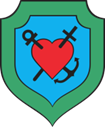 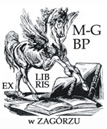 